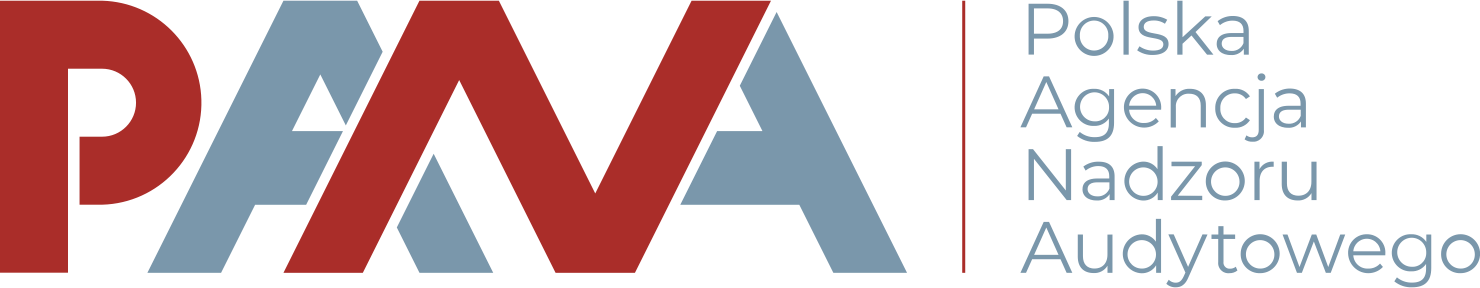 Wykaz dokumentów i informacji związanych z kontrolami w firmach audytorskichPANA przedstawia wykaz dokumentów i informacji, o których udostępnienie będzie występować do firm audytorskich na podstawie art. 111 ust. 3 ustawy z dnia 11 maja 2017 r. o biegłych rewidentach, firmach audytorskich oraz nadzorze publicznym (Dz. U. Z 2020 r. poz. 1415, ze zm.) (dalej jako ustawa) celem zaplanowania i przeprowadzenia kontroli.
Informacje ogólneZakres wymaganych informacji będzie zależeć od wielkości kontrolowanej firmy audytorskiej oraz rodzaju wykonanych przez nią usług.Informacje i dodatkowe wyjaśnienia można odnotować w kolumnie „uwagi” lub w osobnym pliku z odnotowaniem tego faktu w kolumnie „uwagi”.W kolumnie  „Katalog i nazwa pliku (dokumentu)” należy wskazać lokalizację i nazwę plików w przypadku przekazywania dokumentacji w formie elektronicznej lub nazwę dokumentu, gdy informacje są przekazywane w formie papierowej.W przypadku gdy informacja o danym zagadnieniu za konkretny okres była przekazana podczas poprzedniej kontroli PANA i od poprzedniej kontroli nie uległa zmianie należy odnotować to w kolumnie „Brak zmian od poprzedniej kontroli PANA”. Dokumenty i informacje przesyłane drogą elektroniczną powinny być opatrzone kwalifikowanym podpisem elektronicznym przez osobę przedstawiającą dokument lub sporządzającą informację. Dokumenty/informacje przekazywane w postaci papierowej powinny być opatrzone czytelnym podpisem osoby przedstawiającej dokument lub sporządzającej informację.
Wykaz dokumentów i informacji związanych z zaplanowaniem kontroli Załącznik nr 5Polska Agencja Nadzoru Audytowegoul. Kolejowa 1, 01 – 217 WarszawaWSKAZANIE INNEGO ADRESU DO DORĘCZANIA DOKUMENTÓW ZWIĄZANYCH Z PROWADZONĄ KONTROLĄ…………………………………………………………………………………………………...(nazwa firmy audytorskiej i jej numer na liście firm audytorskich)zgodnie z art. 115b ust. 2 ustawy z dnia 11 maja 2017 r. o biegłych rewidentach, firmach audytorskich oraz nadzorze publicznym (Dz. U. z 2020 r. poz. 1415 ze zm.) wskazujemy następujący adres elektroniczny służący do doręczeń…………………………………………………………………………………………………...(wskazany adres elektroniczny do doręczeń)……………………………………………………………..(data i podpis osoby upoważnionej)Załącznik nr 6Oświadczenie firmy audytorskiejMy, niżej podpisani / Ja, niżej podpisany(-a):.…………………….…………………………………………………………………………....,…………………….…………………………………………………………………………….,działający(-a) w imieniu firmy audytorskiej:……………………………………………………………………………………………...........adres:……………………………………………………………………………………………nr na liście firm audytorskich  ………………………………………..........................................oświadczamy/oświadczam, zgodnie z naszą najlepszą wiedzą i przekonaniem, że:FA jest mikroprzedsiębiorcą/ małym przedsiębiorcą/ średnim przedsiębiorcą/ pozostałym przedsiębiorcą*  w rozumieniu art. 7 ustawy z dnia 6 marca 2018 r. Prawo przedsiębiorców (t.j. Dz. U. z 2021 r. poz. 162). Dane na liście firm audytorskich są zgodne/niezgodne ze stanem faktycznym. FA nie była/była* podmiotem kontrolowanym przez KKN/KNA/PANA* w wyniku której nie wydano/wydano * zalecenia. Są prowadzone/Nie są prowadzone/Były prowadzone* dochodzenia/postępowania dyscyplinarne przeciwko biegłym rewidentom zatrudnionym w firmie audytorskiej lub z nią współpracujących (w tym będących przedmiotem postępowań wyjaśniających) w okresie 
od 1 stycznia 2017 r.Są/Były/Nie są i nie były prowadzone w okresie od 1 stycznia 2017 r. postępowania administracyjne wobec FA w sprawie nałożenia kary.Były naruszenia/ Nie było* naruszeń prawa w okresie od 1 stycznia 2017 r.Były sytuacje/Nie było sytuacji* konfliktu interesów, które miały miejsce w okresie 
od 1 stycznia 2017 r.Wszyscy/Nie wszyscy* biegli rewidenci zatrudnieni w firmie audytorskiej, lub z nią współpracujący, w okresie od 1 stycznia 2018 r. odbyli obligatoryjne doskonalenie zawodowe.  Wystąpiły/Nie wystąpiły* przypadki wycofania się ze zlecenia lub ze zlecenia i współpracy 
z klientem w okresie od 1 stycznia 2017 r. Wynagrodzenie za określone usługi (w tym badanie) za poprzednie 2 lata nie spełnia  wymogów/spełnia wymogi* dotyczące wynagrodzenia, o których mowa w art. 80 ustawy.Wystąpiły/Nie wystąpiły* przypadki zakomunikowania stronie zamiaru i treści raportu 
z wykonania określonych usług zawierającego wnioski zmodyfikowane oraz zakomunikowania osobom sprawującym nadzór lub innym o kwestiach, które mogą być odpowiednie 
do zakomunikowania (oszustwo, podejrzenie oszustwa lub stronniczość podczas sporządzania informacji o przedmiocie uzgodnienia (par.78 MSUA 3000).Na dzień wydania oświadczenia brak jest dokumentacji/są dokumentacje*  z wykonania określonych usług, które nie zostały zamknięte, a których termin zamknięcia upłynął.Występują/Nie występują* należności od klientów audytowych, wobec których firma audytorska świadczyła lub świadczy określone usługi, które nie zostały uregulowane, 
a współpraca nadal trwa.Wystąpiły/ Nie wystąpiły* przyczyny (np. brak zasobów), które uniemożliwiły lub okazały się zagrożeniem dla firmy audytorskiej dla wywiązania się z warunków umowy o badanie 
lub niewywiązania się z niej w terminie.FA stosuje kasową/memoriałową* metodę rozpoznawania przychodów.*niepotrzebne skreślićZałącznik nr 7System wewnętrznej kontroli jakościMy, niżej podpisani / Ja, niżej podpisany(-a):.…………………….…………………………………………………………………………....,…………………….…………………………………………………………………………….,działający(-a) w imieniu firmy audytorskiej:……………………………………………………………………………………………...........adres:……………………………………………………………………………………………nr na liście firm audytorskich  ………………………………………..........................................wskazujemy/wskazuję w aktualnie obowiązującym SWKJ:*W przypadku, jeśli stosowane procedury/działania są bardziej szczegółowe niż opisane w  SWKJ albo nie są w SWKJ bezpośrednio uregulowane, należy opisać stosowane procedury i załączyć do odpowiedzi. W przypadku odpowiedzi przekazywanej elektronicznie należy wskazać w powyższej tabeli w uwagach nazwę pliku i katalogu, w którym został zamieszczony opis. W przypadku nie występowania opisanych procedur/działań w FA należy odnotować ten fakt w kolumnie „uwagi”.Załącznik nr 8Oświadczenie firmy audytorskiejMy, niżej podpisani / Ja, niżej podpisany(-a)*:.…………………….…………………………………………………………………………....,…………………….…………………………………………………………………………….,działający(-a) w imieniu firmy audytorskiej:……………………………………………………………………………………………...........adres:……………………………………………………………………………………………nr na liście firm audytorskich  ………………………………………..........................................oświadczamy/oświadczam*, zgodnie z najlepszą wiedzą i przekonaniem, że informacje są kompletne i aktualne na dzień oświadczenia.*niepotrzebne skreślićLp.Opis zagadnieniaKatalog i nazwa pliku(dokumentu)Uwagi/nie dotyczyBrak zmian 
od poprzedniej kontroli PANAInformacje/dokumenty o firmie audytorskiej i jej funkcjonowaniu:umowa/statut oraz struktura organizacyjna,osoby zarządzające wraz z podziałem odpowiedzialności i czynności,właściciele, osoby nadzorujące,ostatnie zatwierdzone sprawozdanie finansowe,firmy zależne, stowarzyszone, współpracujące i w inny sposób powiązane – z podaniem struktury zależności i współzależności oraz informacją dotyczącą zakresu współpracy lub innego powiązania (w przypadku firm współpracujących i powiązanych w inny sposób); należy wskazać, 
czy wszystkie te firmy są traktowane jako sieć, a jeśli nie to należy wskazać, które z nich nie są traktowane jako sieć i dlaczego.Dowody potwierdzające podstawy zmian danych na liście firm audytorskich 
w okresie objętym ostatnim sprawozdaniem z art. 51 ustawy 
oraz potwierdzenie, że ww. dowody zostały przekazane do PANA w terminie 
30 dni od dnia zaistnienia zdarzeń uzasadniających zmiany.Kopię aktualnej, oraz za poprzednie 2 lata, polisy ubezpieczeniowej odpowiedzialności cywilnej firmy audytorskiej oraz polisy ubezpieczeniowej w zakresie zdarzeń losowych.Dokumenty potwierdzające wdrożenie zaleceń z poprzedniej kontroli, 
jeśli wystąpiły.Informacje/dokumenty w zakresie dochodzeń/postępowań dyscyplinarnych, jeśli wystąpiły:kopię korespondencji z PIBR w związku z prowadzeniem w okresie od 
1 stycznia 2017 r. spraw dyscyplinarnych przeciwko biegłym rewidentom zatrudnionym w firmie audytorskiej lub z nią współpracujących (w tym będących przedmiotem postępowań wyjaśniających), informacje na temat zakończonych dochodzeń/postępowań dyscyplinarnych (w tym sposobu zakończenia) wobec biegłych rewidentów, zatrudnionych w firmie audytorskiej i z którymi firma audytorska aktualnie współpracuje,kopię korespondencji z PIBR w związku z prowadzonymi w okresie 
od 1 stycznia 2017 r. postępowaniami administracyjnymi w sprawie nałożenia kary.Informacje/dokumenty w zakresie dotyczącym organizacji pracy i zasad etyki:aktualną wersję opracowanego i wdrożonego systemu wewnętrznej kontroli jakości (dalej SWKJ) wraz ze wszystkimi załącznikami, włączając w to metodologię wykonywania określonych usług oraz opis i przyczyny poszczególnych zmian w SWKJ wprowadzonych od 1 stycznia 2017 r., wraz z przykładami dowodów na wdrożenie tych zmian jak: komunikacja mailowa, opis podjętych działań, porównanie zmian w zapisach, przeprowadzone/ planowane szkolenia związane ze zmianami itp.,wewnętrzne akty prawne wprowadzające i zmieniające SWKJ w okresie od 1 stycznia 2017 r.,aktualną wersję zaprojektowanych i funkcjonujących w firmie audytorskiej zasad etyki, w tym procedur antykorupcyjnych oraz procedur związanych z przeciwdziałaniem praniu pieniędzy, jeśli są uregulowane poza SWKJ (w przypadku braku opisów takich procedur – opis stosowanych praktyk i narzędzi w tym zakresie); przykłady zdarzeń 
(jak np. odrzucenie zlecenia, czy brak możliwości kontynuacji zlecenia), wraz z opisem podjętych działań,procedury/podręcznik/metodyka wykonywania określonych usług wraz 
z aktualnymi procedurami wykonywania określonych usług obowiązującymi w firmie audytorskiej w odniesieniu do określonych usług przeprowadzonych w okresie objętym ostatnim sprawozdaniem z art. 51 ustawy, wraz z listami kontrolnymi stosowanymi do potwierdzenia kompletności prezentacji i ujawnień w badanych sprawozdaniach finansowych, wzorcami sprawozdań z badania sprawozdań do komitetu audytu, raportów atestacyjnych itp.,sprawozdania/raporty z przeprowadzonych, w okresie od 1 stycznia 2017 r., wewnętrznych kontroli zapewnienia jakości (monitorowania), wraz z pełną dokumentacją źródłową stanowiącą podstawę ich sporządzenia (w przypadku inspekcji zleceń badania przeprowadzonej 
w ramach monitoringu – pełną dokumentacją stanowiącą podstawę wniosków z tej inspekcji) oraz uzasadnieniem dla powierzenia funkcji monitorowania i/lub funkcji inspekcji zleceń osobom, które przeprowadziły ostatni monitoring,informacje o wszelkich naruszeniach prawa w okresie od 1 stycznia 2017 r. w przypadku wystąpienia naruszeń;opis procedur, jakie stosuje firma audytorska w celu monitorowania 
oraz oceny adekwatności i skuteczności SWKJ zgodnie z art. 50 ust. 2 ustawy, niezależnie od wymogów przeprowadzenia corocznej oceny SWKJ (art. 50 ust. 3 ustawy) oraz dowody, że firma audytorska, poczynając od 2017r., stosowała się do art. 50 ust. 2 ustawy,potwierdzenie dokonania przez kierownictwo najwyższego szczebla przydzielenia wyznaczonej osobie odpowiedzialności operacyjnej za SWKJ oraz uzasadnienie wystarczającego i odpowiedniego doświadczenia i umiejętności oraz niezbędnych uprawnień posiadanych przez tę osobę,wskazanie w SWKJ procedur zapewniających zachowanie uczciwości, obiektywizmu, kompetencji zawodowych i należytej staranności, zachowania tajemnicy informacji oraz profesjonalnej postawy, obok pozyskiwania rocznych oświadczeń o niezależności; Podanie przykładów działań w tym zakresie wykonanych w praktyce.Informacje o wszelkich sytuacjach konfliktu interesów, jeśli miały miejsce 
w okresie od 1 stycznia 2017 r., w tym związanych z:niezależnością firmy audytorskiej i jej pracowników,deklaracjami niezależności sporządzonymi przez firmę audytorską, jej pracowników i  współpracowników,zachowaniem poufności przez pracowników i  współpracowników firmy audytorskiej,akceptacją klientów,ponownym przyjęciem zleceń,kompetencjami pracowników  i  współpracowników – w tym nieodbyciem szkolenia obligatoryjnego,procesem oceny partnerów (wspólników) i pracowników firmy audytorskiej,ustanowieniem, wdrożeniem i przestrzeganiem wymogów KSKJ1,przestrzeganiem zasad etyki, w tym w zakresie:sporów prawnych z klientami,otrzymywania od klientów prezentów oraz  gościnności i innych korzyści majątkowych lub osobistych,usług związanych z wyceną i ich wpływem na sprawozdanie finansowe badanej jednostki/raport z wykonania określonych usług, usług aktuarialnych i ich wpływem na sprawozdanie finansowe badanej jednostki,usług podatkowych i ich wpływem na zagrożenia autokontroli 
i promowania interesów klienta,wsparcia w sporze (występowanie w charakterze obrońcy, pełnomocnika klienta w sporach z osobami trzecimi),pomocy prawnej (prowadzenie spraw sądowych, występowanie 
w charakterze obrońcy, pełnomocnika klienta w sprawach sądowych, ekspertyzy, opinie i inne usługi pomocnicze w sprawach sądowych, doradztwo prawne i wsparcie w sprawie połączeń i przejęć, a także pomoc dla wewnętrznych działów prawnych klientów),pośrednictwa w zatrudnianiu lub temu podobne (np. przystąpienie członka zespołu wykonującego określoną usługę do negocjacji w sprawie zatrudnienia u klienta), pomocy w transakcjach (analizy prawne o charakterze „due diligence”, pomoc przy zawieraniu umów),pomocy w restrukturyzacji,prowadzenia ksiąg i pomocy księgowej (księgowość, płace, rachunkowość zarządcza, zapisy księgowe, VAT, przygotowanie sprawozdań finansowych, usługi podatkowe), sporządzania sprawozdań finansowych dla klientów,procedur i czynności kontrolnych w firmie audytorskiej w odniesieniu do jej byłych pracowników i kadry kierowniczej wyższego szczebla niebędącej biegłymi rewidentami w celu potwierdzenia niezajmowania stanowisk i niepełnienia funkcji kierowniczych bądź nadzorczych 
w badanych jednostkach.W przypadku wystąpienia którejś z ww. kwestii należy opisać tę kwestię, wraz z uzasadnieniem, dlaczego dana kwestia nie stanowiła zagrożenia dla niezależności czy zasad etyki, a dla kwestii zidentyfikowanych jako naruszenie albo zagrożenie naruszenia niezależności czy zasad etyki – przedstawić opis podjętych działań odpowiednio korygujących i prewencyjnych.Opis działań podejmowanych przez firmę audytorską nastawionych 
na promowanie kultury jakości, wraz z dowodami/przykładami takich działań.Opis sposobu weryfikacji odbycia obligatoryjnego doskonalenia zawodowego przez biegłych rewidentów zatrudnionych w firmie audytorskiej, lub z nią współpracujących, w okresie od 1 stycznia 2018 r. oraz wyniki tej weryfikacji dla ostatniego pełnego trzyletniego cyklu rozliczeniowego i każdego roku 
w obecnym okresie rozliczeniowym.Opis działań podjętych przez firmę audytorską w przypadkach stwierdzenia niespełnienia wymogów dotyczących obligatoryjnego doskonalenia zawodowego.Opis procesu przeprowadzania ocen rocznych pracowników, biegłych rewidentów oraz partnerów działu audytu wraz z dokumentacją z przeprowadzonych ostatnich ocen.W przypadku rozwiązania umowy w okresie od 1 stycznia 2017 r. 
o świadczenie określonych usług – kopię korespondencji z byłymi klientami dotyczącej przyczyn rozwiązania umowy, a w przypadku zakończenia współpracy z klientem z innych przyczyn – informację zawierającą wyjaśnienie tych przyczyn.W przypadku wycofania się ze zlecenia lub ze zlecenia i współpracy 
z klientem w okresie po 1 stycznia 2017 r.  kopię korespondencji z organem regulacyjnym.Zestawienie należności od klientów audytowych, o ile występują (na datę oświadczenia), wobec których firma audytorska świadczyła lub świadczy określone usługi (ich wartość nominalną, ich wartość w relacji do całkowitych skumulowanych przychodów od klienta w roku kalendarzowym oraz do całości skumulowanych przychodów firmy audytorskiej), które nie zostały uregulowane w terminie, określające czy trwa współpraca z klientem (tak/nie) oraz ocenę takich przypadków w świetle procedur firmy audytorskiej 
oraz zakres planowanych/podjętych działań, jeśli współpraca ma miejsce.Opis w jaki sposób, wobec nie stosowania ewidencji czasu pracy, firma audytorska upewnia się, iż kluczowy biegły rewident poświęca badaniu odpowiedni, oczekiwany przez nią, czas wraz z opisem stosowanych procedur w tym zakresie i odwołaniem się do wewnętrznych uregulowań (gdy nie dotyczy należy wypełnić odpowiednie części załącznika nr 2 wymienionego 
w punkcie 22). Opis praktyki przeprowadzania konsultacji, w przypadku niedokumentowania konsultacji w aktach badania, uwzględniający tematy konsultacji przeprowadzonych dla poszczególnych okresów oraz wskazanie, czy wyniki konsultacji zostały zastosowane/wdrożone. W przypadku nieprzeprowadzenia konsultacji należy przesłać pisemne uzasadnienie nieprzeprowadzenia konsultacji.Dowody zakomunikowania stronie zamiaru i treści raportu z wykonania określonych usług zawierającego wnioski zmodyfikowane oraz zakomunikowania osobom sprawującym nadzór lub innym o kwestiach, które mogą być odpowiednie do zakomunikowania (oszustwo, podejrzenie oszustwa lub stronniczość podczas sporządzania informacji o przedmiocie uzgodnienia (par.78 MSUA 3000)). Wykaz, w formie tabelarycznej, podwykonawców i świadczonych przez nich usług.Przykładowe umowy dotyczące podwykonawców, konsultantów i ekspertów spoza firmy audytorskiej, z których firma audytorska korzystała 
przy wykonaniu określonych usług w okresie objętym ostatnim sprawozdaniem z art. 51 ustawy.Oświadczenie firmy audytorskiej, że w odniesieniu do akt/dokumentacji 
z wykonania określonych usług (kompletnych i zarchiwizowanych, zamkniętych zgodnie z art. 67 ust 5a ustawy), w okresie objętym ostatnim sprawozdaniem z art. 51 ustawy, przedstawiono listę wszystkich zamkniętych akt/dokumentacji określonych usług (ze wskazaniem tych akt i dokumentacji w oświadczeniu).Informację o przypadkach (o ile wystąpiły) przekroczenia obowiązującego 
w firmie audytorskiej terminu na zamknięcie akt wykonania określonej usługi (w założeniu terminu nie dłuższego niż termin 60 dni wynikający z ustawy) w odniesieniu do określonych usług (w tym badań sprawozdań finansowych) po 2017 r. z podaniem: daty sprawozdania z wykonania określonej usługi (w tym badania),nazwy badanej jednostkinajpóźniejszego terminu wynikającego z ustawy lub wewnętrznych procedur firmy audytorskiej  na zamknięcie akt zlecenia określonej usługi, w tym badania (jeśli jest krótszy),faktycznego terminu zamknięcia akt zlecenia określonej usługi, w tym badania, wraz z dowodami potwierdzającymi tę datę,przypadków przekroczeń terminów zamknięcia zlecenia określonej usługi, w tym badania, z podaniem powodów tych przekroczeń 
oraz podjętych działań mających zapobiegać takim przypadkom. Wypełnione (w formacie Excel), dla roku bieżącego oraz poprzednich 3 lat obrotowych, oświadczenia zgodne ze wzorami w formie arkuszy Excel dostępnych na stronie pana.gov.pl w zakładce Dla rynku / Kontrole https://pana.gov.pl/kontrole/wykaz-dokumentow-i-informacji-zwiazanych-z-zaplanowaniem-kontroli/ ):załącznik nr 1 „Lista osób w Dziale Audytu”,załącznik nr 2 „Lista usług firmy audytorskiej” (należy wypełnić 
w każdym wierszu oddzielnie dla każdej usługi),załącznik nr 3 „Zestawienie umów z klientami audytowymi na usługi niezwiązane z badaniem sprawozdania finansowego oraz nie będące określonymi usługami”.załącznik nr 4 „Pracochłonność usług badania sprawozdania finansowego i skonsolidowanego sprawozdania finansowego”Wyciąg z ksiąg rachunkowych oraz uzgodnienie danych z załączników wymienionych w punkcie 21 do:ewidencji księgowej z okresu objętego ostatnim sprawozdaniem z art. 51 ustawy,ostatniego sprawozdania finansowego (jeśli dotyczy),ostatniego sprawozdania z art. 51 ustawy,zapłaty zaliczek za rok bieżący i rok poprzedni,potwierdzonej zapłaty ostatecznej kwoty opłaty z tytułu nadzoru.  Oświadczenie FA obejmujące m.in. przypadki braku danych, informacji czy procedur lub sytuacji, gdy dane zagadnienie nie wystąpiło w praktyce firmy audytorskiej – załącznik nr 6.Wskazanie (opis) wybranych procedur i procesów funkcjonujących w FA – załącznik nr 7.Oświadczenie FA, że przekazane informacje są kompletne i aktualne - załącznik nr 8Osoby reprezentujące firmę audytorską:……………………………………………………………..(data i podpis osoby upoważnionej do reprezentowania firmy audytorskiej)……………………………………………………………..(data i podpis osoby upoważnionej do reprezentowania firmy audytorskiej)……………………………………………………………..(data i podpis osoby upoważnionej do reprezentowania firmy audytorskiej)Lp.ZakresRozdział (punkt) w SWKJUwagi/katalog zawierający opis*/ nazwa załącznika/ nazwa plikuBrak zmian od poprzedniej kontroli PANAopis stosowanych procedur związanych 
ze składaniem oświadczeń o niezależności (okresowych i związanych z konkretnymi zleceniami).opis stosowanego procesu planowania 
i nadzorowania wykonywania określonych usług, w tym:dokumentowania alokacji wystarczających 
i odpowiednich zespołów do wykonania określonych usług oraz ewentualnych 
w nich zmian,narzędzi stosowanych do dokumentowania planowania i monitorowania realizacji określonych usług; przedstawienie, o ile wystąpiły zdarzenia, przykładów zastosowania ww. narzędzi w reakcji firmy audytorskiej na powstałe w trakcie realizacji określonych usług opóźnienia po stronie badanych podmiotów lub firmy audytorskiej. opis procedur akceptacji zleceń – w odniesieniu do określonych usług, 
ze szczególnym uwzględnieniem oceny ryzyka klienta/zlecenia oraz wystarczalności 
i kompetencji zasobów; przykłady przypadków nieprzyjęcia zlecenia/odrzucenia klienta 
z powodu niewystarczających zasobów, czasu lub środków. opisu procedur/narzędzi, które mają zapewnić, że:do każdego badania firma audytorska wyznacza przynajmniej jednego kluczowego biegłego rewidenta, kierując się koniecznością zapewnienia wysokiej jakości badania oraz spełnienia wymogów w zakresie niezależności i kompetencji umożliwiających właściwe przeprowadzenie badania,firma audytorska zapewnia kluczowemu biegłemu rewidentowi odpowiednie zasoby, 
w tym zespół wykonujący badanie, posiadający kompetencje i możliwości niezbędne do właściwego wykonania danego badania,kluczowy biegły rewident bierze czynny udział w przeprowadzaniu badania,kluczowy biegły rewident i firma audytorska przeznacza wystarczającą ilość czasu i odpowiednie zasoby w celu właściwej realizacji badania,właściciel, wspólnicy ani członkowie zarządu oraz organów nadzorczych firmy audytorskiej lub podmiotu powiązanego 
z firmą audytorską nie mogą ingerować, 
w sposób zagrażający niezależności 
i obiektywizmowi biegłego rewidenta, w przeprowadzanie przez niego badania sprawozdania finansowego,kluczowy biegły rewident, biegli rewidenci przeprowadzający badanie ustawowe 
w imieniu firmy audytorskiej, pracownicy firmy audytorskiej oraz osoby należące do kadry kierowniczej wyższego szczebla niebędące kluczowymi biegłymi rewidentami, jak również osoby fizyczne, 
z których usług korzysta lub które nadzoruje dany biegły rewident lub firma audytorska, jeżeli są biegłymi rewidentami, nie mogą w badanej jednostce sprawować funkcji 
i zajmować stanowisk, zgodnie z art. 76 ustawy, w terminach określonych w ww. przepisach (monitorowanie aktywności zawodowej pracowników audytu).opis procedur mających zapewnić, że wynagrodzenie za określone usługi (w tym badanie) spełnia wymogi dotyczące wynagrodzenia, o których mowa w art. 80 ustawy.opis wdrożonych procedur oraz narzędzi zapewniających, że dokumentacja klientów oraz akta badań spełniają wymogi art. 67 ustawy – odpowiednio ust. 3 i ust. 4 –  wraz 
z wzorcami dokumentacji/kwestionariuszy dotyczących stosowania ww. wymogów oraz przykłady ich zastosowań. W razie braku uregulowań w SWKJ opis wdrożonych ww. procedur oraz narzędzi.opis stosowanej procedury dokumentowania wniesienia skargi i reagowania na nią przez firmę audytorską. Załączyć rejestr/ewidencję skarg i zażaleń ze strony klientów jeśli zostały dokonane wpisy.opis stosowanych narzędzi w zakresie zgłaszania skarg wewnętrznych (pracowniczych) w ramach firmy audytorskiej oraz opis przypadków skarg i reakcji na nie kierownictwa firmy audytorskiej, wraz 
z dokumentacją źródłową.  opis czynności, które zapewniają, że biegli rewidenci współpracujący z firmą audytorską na zasadzie podwykonawstwa stosują jej standardy kontroli jakości, są zaznajomieni 
i stosują jej metodologię badania oraz – iż stosowane przez nich własne programy badania podlegały przeglądowi spójności 
z metodologią badania firmy audytorskiej/krajowymi standardami badania w brzmieniu Międzynarodowych Standardów Badania. Jeśli takie czynności wystąpiły należy przesłać dowody na przeprowadzenie każdej 
z ww. czynności (co najmniej trzy - jeśli jest ich więcej).opis stosowanych:procedur kontroli dostępu do postaci papierowej i elektronicznej dokumentacji/akt poszczególnych badań lub usług,polityk w zakresie haseł, kopii bezpieczeństwa,narzędzi zapobiegania utracie danych np. kradzieży, pożarowi, zalaniu itp. (zabezpieczenie dostępu do danych i ich nośników, zabezpieczenie przepływu informacji oraz katalogów; fizyczne zabezpieczenie dokumentacji w postaci papierowej np. czujniki alarmowe, przeciwpożarowe).Osoby reprezentujące firmę audytorską:……………………………………………………………..(data i podpis osoby upoważnionej do reprezentowania firmy audytorskiej)……………………………………………………………..(data i podpis osoby upoważnionej do reprezentowania firmy audytorskiej)……………………………………………………………..(data i podpis osoby upoważnionej do reprezentowania firmy audytorskiej)Osoby reprezentujące firmę audytorską:……………………………………………………………..(data i podpis osoby upoważnionej do reprezentowania firmy audytorskiej)……………………………………………………………..(data i podpis osoby upoważnionej do reprezentowania firmy audytorskiej)